Základní umělecká škola Zlín – Jižní Svahy 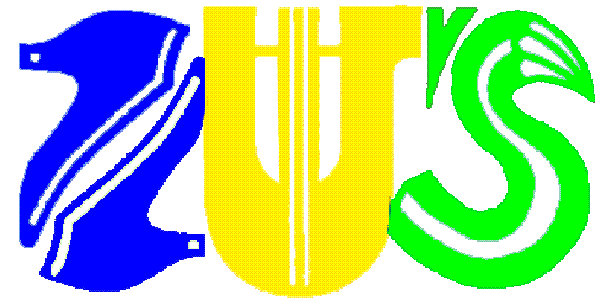 Okružní 4699, 760 05 Zlíntel: 577 143 767info@zusokruzni.czwww.zusokruzni.czIČO: 00 22 63 27Vyřizuje:                                                  Ve Zlíně:Šopíková                                                 4. 12. 2017Techmapos, spol. s r. o.pan Jiří MajerPříkrá 3569760 01 ZlínIČO: 46342273
     		Věc: Objednávka IT technikyDobrý den,na základě předchozí konzultace u Vás objednávám níže uvedené počítače a příslušenství.počítačová sestava HP Pro Desk  - 2 kusy – 2 x 17 390,- = 34 780,- Kč              https://www.lan-shop.cz/hp-1qn48eabcm-prodesk-400-g4-221416Notebook HP 15 – bw 031 nc – 1 kus – 14 990,- Kčhttps://www.alza.cz/hp-15-ba0?dq=4948240počítače Lenovo AIO v 410z – 2 kusy – 2 x 15 337 = 30 674,- Kčhttps://www.onlineshop.cz/it-a-kancelar/pc-sestavy-a-pda/pc-all-in-one/lenovo-aio-v410z-215-fhd-g3930t-4gb-500gb-7200-integrated-dvd-rw-monitor-win10pro-488412P.htmlLenovo – rozšíření záruky 2 kusy – 2 x 1 949 = 3 898,- Kčhttps://eshop.tomados.cz/sluzby-1/prodlouzena-zaruka/lenovo-rozsireni-zaruky-thinkcentre-aio-e93z-3r-on-site-nbd-ze-1r-on-site-email-licence.html?listtype=search&searchparam=Lenovo%20roz%C5%A1%C3%AD%C5%99en%C3%AD%20z%C3%A1ruky%20ThinkCentre%20AIO%203r%20on-site%20NBD%20%28z%201r%20on-site%29UBNT UniFi AP, Long Range – 2 kusy – 2 x 2 043,- = 4 086,-  Kčhttps://www.ab-com.cz/ubnt-unifi-ap-long-range-uap-lr-_d302425.html?whisperword=ubnt%20unifi%20pa%20long%20rangeinstalační kabel Solarix – 1 kus – 2 140,49 Kčhttps://www.intelek.cz/product.jsp?artno=27655141&highlight=instala%C4%8Dn%C3%AD%7Ckabel%7Csolarix%7Ccat5e%7Cutp%7Cpvc%7Ceca%7C305%7Cm%2Fbox%7Csxkd-5e-utpDěkuji za vyřízení.   						Mgr. Andrea Šopíková